Publicado en Santo Domingo, República Dominicana el 16/12/2019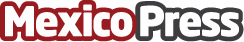 Barceló reconocerá a sus partners y agencias locales en El EmbajadorLa cadena Barceló rendirá homenaje a sus principales comercializadoras del país en Santo Domingo el próximo jueves 19 de diciembre en El EmbajadorDatos de contacto:Ana Cano Marketing Manager +1 809 686 5797 Nota de prensa publicada en: https://www.mexicopress.com.mx/barcelo-reconocera-a-sus-partners-y-agencias_1 Categorías: Internacional Viaje Entretenimiento Turismo http://www.mexicopress.com.mx